У К Р А Ї Н АГОЛОВА ЧЕРНІВЕЦЬКОЇ ОБЛАСНОЇ РАДИРОЗПОРЯДЖЕННЯ26   січня  2022 р.			                                                № 17-нПро участь керівництва обласної ради в заходіКеруючись статтею 55 Закону України «Про місцеве самоврядування в Україні» та відповідно до Порядку використання у 2022 році коштів обласного бюджету, передбачених на виконання заходів з реалізації Регіональної програми сприяння розвитку громадянського суспільства, відзначення свят державного, регіонального, місцевого значення та здійснення представницьких, інших заходів у Чернівецькій області на 2021-2023 роки, затвердженого розпорядженням голови обласної ради від 13.01.2022 №4, і з метою забезпечення участі керівництва Чернівецької обласної ради в заході з нагоди Міжнародного дня пам'яті жертв Голокосту. 1.   Затвердити кошторис витрат для проведення заходів (додається).2. Відділу фінансового забезпечення та публічних закупівель виконавчого апарату обласної ради здійснити витрати згідно з кошторисом за рахунок коштів, передбачених в обласному бюджеті на Регіональну програму сприяння розвитку громадянського суспільства, відзначення свят державного, регіонального, місцевого значення та здійснення представницьких, інших заходів у Чернівецькій області на 2021-2023 роки. 3. Контроль за виконанням розпорядження покласти на керуючого справами обласної ради Миколу БОРЦЯ. Голова обласної ради					                    Олексій БОЙКО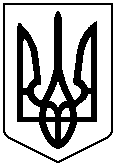 